О внесении изменений в Постановление Главы Алексеевского муниципального района Республики Татарстан от 27.03.2020 № 27 «О введении ограничительных мерна территории Алексеевского муниципального района Республики Татарстан»На основании Постановления Кабинета Министров Республики Татарстан от 19 марта 2020 года № 208 «О мерах по предотвращению от распространения в Республике Татарстан новой короновирусной инфекции» (в редакции постановления Кабинета Министров  Республики Татарстан  от  10 мая 2020 № 374) с учетом санитарно-эпидемиологической обстановки и особенностей распространения новой коронавирусной инфекциипостановляю: Внести в Постановление Главы Алексеевского муниципального района Республики Татарстан от 27.03.2020 № 27 «О введении ограничительных мер на территории Алексеевского муниципального района Республики Татарстан» изменения следующего содержания: -  в п.1 абз. 2,3 изложить в следующей  редакции:«- не допускать проведение спортивных, развлекательных, культурных, публичных и иных мероприятий в местах массового посещения граждан. В случае невозможности отмены или переноса проведения спортивных соревнований они проводятся без участия зрителей с соблюдением санитарно-противоэпидемического режима;- не допустить ведение торговли в торговых объектах площадью более 400 кв. м. за исключением торговли продуктами питания, продуктами первой необходимости, аптечными препаратами (Приложение), непродовольственными товарами при наличии отдельного наружного (уличного) входа;» - абз.6 п.1 заменить п. 1.1 следующего содержания: «1.1. С 12.05.2020 на территории Алексеевского муниципального района: - не допускать нахождение граждан на детских игровых, спортивных  площадках (в том числе расположенных  во дворах многоквартирных домов);- вход и нахождение граждан в объектах розничной торговли, предоставления услуг, без  использования средств индивидуальной защиты органов дыхания (маски, респираторы) и индивидуальных защиты рук (перчатки).- нахождение граждан в общественных местах использования без средств индивидуальной защиты органов дыхания (маски, респираторы)».- абз.1. п.2. изложить в следующей редакции:«2. Отделу социальной защиты населения  (Е.А.Хамзина) организовать работу  по информированию граждан старше 65 лет и лиц с хроническими заболеваниями о телефоне «Горячей линии» по доставке продуктов питания, лекарств и средств первой необходимости путем привлечения волонтеров (по согласованию).».-  абз.2 п.3 изложить в следующей редакции: «- при отсутствии производственной необходимости осуществить перевод работников на дистанционную форму работы;»;- дополнить п.3. абзацами следующего содержания: «- обеспечить соблюдение гражданами (в том числе работниками) социального дистанцирования, в том числе путем нанесения специальной разметки и установления специального режима нахождения в зданиях на соответствующей территории (включая прилегающую территорию), использование работниками средств индивидуальной защиты); - прием и отправку корреспонденции осуществлять только посредством межведомственной системы электронного документооборота, электронной и почтовой связи».  11. Установить, что настоящее постановление вступает в силу со дня опубликования.12. Настоящее постановление  опубликовать на Официальном сайте Алексеевского муниципального района, а также на информационном стенде в здании Алексеевского районного Совета Алексеевского муниципального района, расположенного по адресу: РТ, Алексеевский район, пгт. Алексеевское, пл. Советская, д. 1.13. Контроль за исполнением настоящего постановления возложить на руководителя Исполнительного комитета Алексеевского муниципального района  Н.К. Кадырова.Главамуниципального района               					         С.А. Демидов   ГЛАВА  АЛЕКСЕЕВСКОГОМУНИЦИПАЛЬНОГО РАЙОНАРЕСПУБЛИКИ ТАТАРСТАН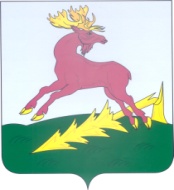       ТАТАРСТАН РЕСПУБЛИКАСЫ        АЛЕКСЕЕВСК         МУНИЦИПАЛЬ РАЙОНЫ       БАШЛЫГЫПОСТАНОВЛЕНИЕ15.05.2020п.г.т. Алексеевское   КАРАР№  44